_____________________________________________________________________________________ Ref. No. ………………………………………                                                                                                         Date- 17-08-2023                   Revised  Schedule  for  Online Admission- 2023-2024 as per university guideline                                       Important dates.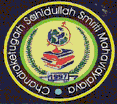 CHANDRAKETUGARH SAHIDULLAH SMRITI MAHAVIDYALAYA.               P.O.- DEBALAYA (BERACHAMPA), DIST.- NORTH 24 PARGANAS.                                              PIN – 743424.  ESTD. -1997                       (GOVT. AIDED )      NAAC  ACCREDITED  AT  GRADE - BPhone No.-03216-242-652.    E mail : chandraketugarh@gmail.com.        M.-94333620911Publication of 4th Final  Merit  list for B. A.General courses. (if the merit list are not exhausted and seats are vacant) 18-08-20232Online provisional admission to B. A. General courses  according to 4th Merit list.18-08-2023 to 20-08-2023 (upto 12 midnight)